EducationCostessey Primary, Middle and High Schools 1976 - 1987	‘O’ Levels:  English, Mathematics, Geography, Art and Technical Drawing, Computer Studies, ScienceREFERENCESAdam Smith: (Hiring Manager - Willis Towers Watson) - info@contactadam.co.ukSteve Hawes: (Senior Scrum Master - Aviva) –HOBBIESFootball, Walking, Photography, Painting.
What I have picked up on the Way…..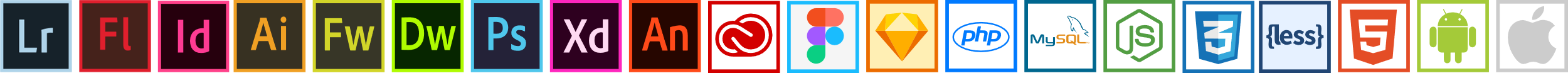 STHREE – FULL TIMELead Product Designer (Remote/London)
January 2021- PresentCurrently a Lead Product Designer working on a large-scale rebrand exercise for SThree with full ownership of all UX/UI design. Designing and generating fully interactive prototypes and click-throughs using Figma, Adobe XD, CC & HTML for use in presentations and user-testing studies.Other duties include:User Journeys Prototypes and wireframesUser storiesJourney MappingPersonasDigital reusable asset libraryIA SitemapsTHURTELL DESIGNS – CONSULTANCYProduct Designer / UX Designer
June 2020 – January 2021Working on products for MeStudent.com (Imaginative Software), PostTag Pro & Kensington Mortgages User JourneysPrototypes and WireframesUser storiesJourney MappingPersonasDigital reusable asset libraryWillis Towers Watson – CONTRACTTerminated early due to CoronavirusLead UI/UX Interaction/Product Designer (Ipswich)
January 2020 – May 2020Lead UI/UX Interaction / Product Designer within the Affinity Technology Platform (ATP) team. Worked closely with the business in an Agile/Scrum workflow to design/develop highly usable web applications for many brands and insurance products across the world (B2B & B2C).Ownership for all UX/UI design within the Affinity Technology Platform.Designed and generated fully interactive prototypes and click-throughs using Adobe XD, CC, Figma & HTML for use in presentations and user-testing studies.Designed & built screen flows for multiple B2B products across the Willis Towers Watson group and Affinity Partners.Created style guides and web/CSS/elements for development team.Created a component dashboard library.Created an Angular component library.Assisted backend developers implement the frontend code (Angular/MVC/.net).AVIVA – (TATA CONSULTANCY) – CONTRACTLead UI/UX/Product Designer & UI Developer (Norwich)
February 2014 – December 2019Lead UI/UX/Product Designer & UI Developer within the Quote & Buy team. Worked closely with Product Owners in an Agile/Scrum workflow to design/develop highly usable web applications for Aviva Motor, Home & Travel insurance products. Designed and generated fully interactive HTML prototypes and click-throughs using Adobe CC, Sketch & HTML for presentations and user-testing studies.Ownership of all UX/UI development for Aviva’s Motor, Travel, Home & Aviva Plus products.Created elements for the framework library for Aviva development team.Designed & built screen flows for the new Aviva Plus insurance subscription product.
Created style guides and web/CSS/elements for development team.Optimised current web journeys using Adobe Test & Target.Assisted backend developers implement the frontend code (MVC/.net).API integration of Stripe payment systemAPI integration of Adobe Test & TargetSEI WEALTH management (HSBC) – CONTRACTLead UI/UX Product Designer & UI Developer (London)
December 2013 – February 2014Worked within the SEI & HSBC project teams to create user-friendly and aesthetically pleasing application interfaces and websites for the HSBC's Wealth Management Platform.Lead UX and UI Developer for HSBC's Wealth Management System in a fast-paced agile environment.Responsible for creating rough mock-ups and working prototypes ensuring they met both visual and textual branding standards. Defined and documented website design standards.Prototyped visual design concepts using Highcharts.js.Provided solutions for a new navigational system.Created a set of UI components to be used across the HSBC/ SEI wealth management applications.LONDON STOCK EXCHANGE (LCH CLEARNET) – CONTRACTLead UI/UX Designer & UI Developer (London)
May 2013 – December 2013Lead UI/UX Designer developing UX/UI solutions for the LCH Portlet Application.Created Fixed Income Margin Simulators using Highcharts.js, Knockout.js, HTML & CSS.Created Credit Deposit Subs (CDS) Margin Simulators using Highcharts.js, Knockout.js, HTML & CSS.Created UX user flows for new user registrations.Created a UI component library to be used across LCH.Redesigned the LCH website.AVIVA – CONTRACTLead Frontend UI Developer & UI/UX Designer (Norwich)
August 2012 – May 2013Lead UI/UX Designer & Web Developer within the Quote & Buy team. Worked closely with Product Owners in an Agile/Scrum workflow to design/develop highly usable web applications for Aviva Motor, Home & Travel products.Designed and generated fully interactive HTML prototypes and click-throughs using Adobe CC, Sketch & HTML for presentations and user-testing studies.Ownership of all UX/UI development for Aviva’s Motor, Travel, Home products.Assisted backend developers implement the frontend code (MVC/.net)Optimised current web journeys using Adobe Test & Target.Ensured Java Script code complied with W3C standards to pass Penetration Tests.API integration of Adobe Test & TargetVIRGIN MONEY – Full TimeSenior UI Developer (Norwich) August 2007 – August 2012Wireframes and the entire UI development for Virgin Money Giving.Designed and developed ideas for the Virgin Money mortgage applications.Supported and maintained the Virgin Money websites using Tridion (CMS) and prototyped website designs using Adobe CS Suite.Assisted backend developers implement the frontend code (Java/Strutts).Worked within a secure banking environment.Ensured Java Script code complied with W3C standards to pass Penetration Tests.RBS – Full TimeSenior UI Developer (Norwich)April 1999 – August 2007Senior UI Developer for Royal Bank of Scotland (Group Technology) involved in building web applications, websites, and Adobe Flash applications for the Royal Bank of Scotland businesses.Redesigned the One account sales website.Built the UI for the One account online service website.Developed NatWest & RBS branch systems for selling mortgage products.Worked within a secure banking environment. Developed the UI for online mortgage application forms for: NatWest, First Active, The One account & Direct Line.Built Offset Calculator using Flash MX/Action Script. Assisted backend developers implement the frontend code (Java/Strutts).Built One account Mortgage Shrinker using Flash (which appeared in the TV ads).BAU and website enhancements.Ensured Java Script code complied with W3C standards to pass Penetration Tests.Banking API integrationAVIVA (Norwich Union) – Full TimeIT Stores – Assistant Stores Controller (Norwich) 1987 – April 1999Assisted in day to day running of IT storage area.Assistant team leader - involved in project work to improve procedures and implement changes.